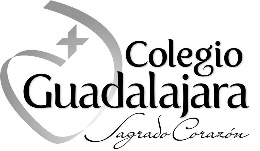 SOLICITUD DE NUEVO INGRESO                         PARA USO EXCLUSIVO DEL CONTROL ESCOLAR – USO INTERNO, NO LLENARCICLO ESCOLARSECCIÓN  (MARCAR CON X)SECCIÓN  (MARCAR CON X)SECCIÓN  (MARCAR CON X)SECCIÓN  (MARCAR CON X)No. EXPEDIENTE SOLICITANTENo. EXPEDIENTE FAMILIACICLO ESCOLARM-PPRIMSECPREPANo. EXPEDIENTE SOLICITANTENo. EXPEDIENTE FAMILIANo. ALUMNONo. FAMILIAESTATUS DE ADMISIÓNGRADO ASIGNADODATOS DEL ASPIRANTEDATOS DEL ASPIRANTEDATOS DEL ASPIRANTEDATOS DEL ASPIRANTEDATOS DEL ASPIRANTEDATOS DEL ASPIRANTEDATOS DEL ASPIRANTEDATOS DEL ASPIRANTEDATOS DEL ASPIRANTEDATOS DEL ASPIRANTEDATOS DEL ASPIRANTEDATOS DEL ASPIRANTEFECHA DE SOLICITUDFECHA DE SOLICITUDFECHA DE SOLICITUDFECHA DE SOLICITUDFECHA DE SOLICITUDFECHA DE SOLICITUDFECHA DE SOLICITUDFECHA DE SOLICITUDGRADO AL QUE ASPIRAGRADO AL QUE ASPIRAGRADO AL QUE ASPIRAGRADO AL QUE ASPIRAGRADO AL QUE ASPIRAGRADO AL QUE ASPIRASECCIÓN (MARCAR CON X)  SECCIÓN (MARCAR CON X)  SECCIÓN (MARCAR CON X)  SECCIÓN (MARCAR CON X)  SECCIÓN (MARCAR CON X)  SECCIÓN (MARCAR CON X)  SECCIÓN (MARCAR CON X)  SECCIÓN (MARCAR CON X)  SECCIÓN (MARCAR CON X)  SECCIÓN (MARCAR CON X)  SECCIÓN (MARCAR CON X)  SECCIÓN (MARCAR CON X)  SECCIÓN (MARCAR CON X)  SECCIÓN (MARCAR CON X)  SECCIÓN (MARCAR CON X)  SECCIÓN (MARCAR CON X)  SECCIÓN (MARCAR CON X)  SECCIÓN (MARCAR CON X)  DATOS DEL ASPIRANTEDATOS DEL ASPIRANTEDATOS DEL ASPIRANTEDATOS DEL ASPIRANTEDATOS DEL ASPIRANTEDATOS DEL ASPIRANTEDATOS DEL ASPIRANTEDATOS DEL ASPIRANTEDATOS DEL ASPIRANTEDATOS DEL ASPIRANTEDATOS DEL ASPIRANTEDATOS DEL ASPIRANTEDIADIAMESMESMESMESAÑOAÑOMATERNAL-PREESCOLARMATERNAL-PREESCOLARMATERNAL-PREESCOLARPRIMARIAPRIMARIAPRIMARIAPRIMARIASECUNDARIASECUNDARIASECUNDARIASECUNDARIAPREPAPREPADATOS DEL ASPIRANTEDATOS DEL ASPIRANTEDATOS DEL ASPIRANTEDATOS DEL ASPIRANTEDATOS DEL ASPIRANTEDATOS DEL ASPIRANTEDATOS DEL ASPIRANTEDATOS DEL ASPIRANTEDATOS DEL ASPIRANTEDATOS DEL ASPIRANTEDATOS DEL ASPIRANTEDATOS DEL ASPIRANTEMATERNAL-PREESCOLARMATERNAL-PREESCOLARMATERNAL-PREESCOLARPRIMARIAPRIMARIAPRIMARIAPRIMARIASECUNDARIASECUNDARIASECUNDARIASECUNDARIAPREPAPREPANOMBRE(S)NOMBRE(S)NOMBRE(S)NOMBRE(S)NOMBRE(S)NOMBRE(S)NOMBRE(S)NOMBRE(S)NOMBRE(S)NOMBRE(S)NOMBRE(S)NOMBRE(S)NOMBRE(S)NOMBRE(S)NOMBRE(S)APELLIDO PATERNOAPELLIDO PATERNOAPELLIDO PATERNOAPELLIDO PATERNOAPELLIDO PATERNOAPELLIDO PATERNOAPELLIDO PATERNOAPELLIDO PATERNOAPELLIDO PATERNOAPELLIDO PATERNOAPELLIDO PATERNOAPELLIDO PATERNOAPELLIDO PATERNOAPELLIDO MATERNO APELLIDO MATERNO APELLIDO MATERNO APELLIDO MATERNO APELLIDO MATERNO APELLIDO MATERNO APELLIDO MATERNO APELLIDO MATERNO APELLIDO MATERNO APELLIDO MATERNO APELLIDO MATERNO APELLIDO MATERNO APELLIDO MATERNO APELLIDO MATERNO APELLIDO MATERNO APELLIDO MATERNO FECHA DE NACIMIENTOFECHA DE NACIMIENTOFECHA DE NACIMIENTOFECHA DE NACIMIENTOFECHA DE NACIMIENTOFECHA DE NACIMIENTOFECHA DE NACIMIENTOFECHA DE NACIMIENTOFECHA DE NACIMIENTOEDADEDADEDADEDADEDADEDADEDADESCUELA DE PROCEDENCIAESCUELA DE PROCEDENCIAESCUELA DE PROCEDENCIAESCUELA DE PROCEDENCIAESCUELA DE PROCEDENCIAESCUELA DE PROCEDENCIAESCUELA DE PROCEDENCIAESCUELA DE PROCEDENCIAESCUELA DE PROCEDENCIAESCUELA DE PROCEDENCIAESCUELA DE PROCEDENCIAESCUELA DE PROCEDENCIAESCUELA DE PROCEDENCIAESCUELA DE PROCEDENCIAESCUELA DE PROCEDENCIAESCUELA DE PROCEDENCIAESCUELA DE PROCEDENCIAESCUELA DE PROCEDENCIAESCUELA DE PROCEDENCIAESCUELA DE PROCEDENCIAESCUELA DE PROCEDENCIAESCUELA DE PROCEDENCIAPROMEDIO GLOBAL ACTUALPROMEDIO GLOBAL ACTUALPROMEDIO GLOBAL ACTUALPROMEDIO GLOBAL ACTUALPROMEDIO GLOBAL ACTUALPROMEDIO GLOBAL ACTUALDIADIADIAMESMESMESMESAÑOAÑOSEXO (MARCAR CON X)SEXO (MARCAR CON X)SEXO (MARCAR CON X)SEXO (MARCAR CON X)SEXO (MARCAR CON X)SEXO (MARCAR CON X)SEXO (MARCAR CON X)LUGAR DE NACIMIENTO (POBLACIÓN, ESTADO Y PAÍS)LUGAR DE NACIMIENTO (POBLACIÓN, ESTADO Y PAÍS)LUGAR DE NACIMIENTO (POBLACIÓN, ESTADO Y PAÍS)LUGAR DE NACIMIENTO (POBLACIÓN, ESTADO Y PAÍS)LUGAR DE NACIMIENTO (POBLACIÓN, ESTADO Y PAÍS)LUGAR DE NACIMIENTO (POBLACIÓN, ESTADO Y PAÍS)LUGAR DE NACIMIENTO (POBLACIÓN, ESTADO Y PAÍS)LUGAR DE NACIMIENTO (POBLACIÓN, ESTADO Y PAÍS)LUGAR DE NACIMIENTO (POBLACIÓN, ESTADO Y PAÍS)LUGAR DE NACIMIENTO (POBLACIÓN, ESTADO Y PAÍS)LUGAR DE NACIMIENTO (POBLACIÓN, ESTADO Y PAÍS)LUGAR DE NACIMIENTO (POBLACIÓN, ESTADO Y PAÍS)LUGAR DE NACIMIENTO (POBLACIÓN, ESTADO Y PAÍS)LUGAR DE NACIMIENTO (POBLACIÓN, ESTADO Y PAÍS)LUGAR DE NACIMIENTO (POBLACIÓN, ESTADO Y PAÍS)LUGAR DE NACIMIENTO (POBLACIÓN, ESTADO Y PAÍS)LUGAR DE NACIMIENTO (POBLACIÓN, ESTADO Y PAÍS)LUGAR DE NACIMIENTO (POBLACIÓN, ESTADO Y PAÍS)LUGAR DE NACIMIENTO (POBLACIÓN, ESTADO Y PAÍS)LUGAR DE NACIMIENTO (POBLACIÓN, ESTADO Y PAÍS)LUGAR DE NACIMIENTO (POBLACIÓN, ESTADO Y PAÍS)LUGAR DE NACIMIENTO (POBLACIÓN, ESTADO Y PAÍS)LUGAR DE NACIMIENTO (POBLACIÓN, ESTADO Y PAÍS)LUGAR DE NACIMIENTO (POBLACIÓN, ESTADO Y PAÍS)LUGAR DE NACIMIENTO (POBLACIÓN, ESTADO Y PAÍS)LUGAR DE NACIMIENTO (POBLACIÓN, ESTADO Y PAÍS)LUGAR DE NACIMIENTO (POBLACIÓN, ESTADO Y PAÍS)LUGAR DE NACIMIENTO (POBLACIÓN, ESTADO Y PAÍS)LUGAR DE NACIMIENTO (POBLACIÓN, ESTADO Y PAÍS)LUGAR DE NACIMIENTO (POBLACIÓN, ESTADO Y PAÍS)LUGAR DE NACIMIENTO (POBLACIÓN, ESTADO Y PAÍS)LUGAR DE NACIMIENTO (POBLACIÓN, ESTADO Y PAÍS)LUGAR DE NACIMIENTO (POBLACIÓN, ESTADO Y PAÍS)LUGAR DE NACIMIENTO (POBLACIÓN, ESTADO Y PAÍS)LUGAR DE NACIMIENTO (POBLACIÓN, ESTADO Y PAÍS)LUGAR DE NACIMIENTO (POBLACIÓN, ESTADO Y PAÍS)LUGAR DE NACIMIENTO (POBLACIÓN, ESTADO Y PAÍS)HOMBREHOMBREMUJERMUJERCURP (UN NÚMERO O LETRA POR CASILLA) CURP (UN NÚMERO O LETRA POR CASILLA) CURP (UN NÚMERO O LETRA POR CASILLA) CURP (UN NÚMERO O LETRA POR CASILLA) CURP (UN NÚMERO O LETRA POR CASILLA) CURP (UN NÚMERO O LETRA POR CASILLA) CURP (UN NÚMERO O LETRA POR CASILLA) CURP (UN NÚMERO O LETRA POR CASILLA) CURP (UN NÚMERO O LETRA POR CASILLA) CURP (UN NÚMERO O LETRA POR CASILLA) CURP (UN NÚMERO O LETRA POR CASILLA) CURP (UN NÚMERO O LETRA POR CASILLA) CURP (UN NÚMERO O LETRA POR CASILLA) CURP (UN NÚMERO O LETRA POR CASILLA) CURP (UN NÚMERO O LETRA POR CASILLA) CURP (UN NÚMERO O LETRA POR CASILLA) CURP (UN NÚMERO O LETRA POR CASILLA) CURP (UN NÚMERO O LETRA POR CASILLA) CURP (UN NÚMERO O LETRA POR CASILLA) CURP (UN NÚMERO O LETRA POR CASILLA) CURP (UN NÚMERO O LETRA POR CASILLA) CURP (UN NÚMERO O LETRA POR CASILLA) CURP (UN NÚMERO O LETRA POR CASILLA) CURP (UN NÚMERO O LETRA POR CASILLA) CURP (UN NÚMERO O LETRA POR CASILLA) CURP (UN NÚMERO O LETRA POR CASILLA) CURP (UN NÚMERO O LETRA POR CASILLA) CURP (UN NÚMERO O LETRA POR CASILLA) CURP (UN NÚMERO O LETRA POR CASILLA) CURP (UN NÚMERO O LETRA POR CASILLA) CURP (UN NÚMERO O LETRA POR CASILLA) CURP (UN NÚMERO O LETRA POR CASILLA) CURP (UN NÚMERO O LETRA POR CASILLA) CURP (UN NÚMERO O LETRA POR CASILLA) CURP (UN NÚMERO O LETRA POR CASILLA) CURP (UN NÚMERO O LETRA POR CASILLA) CURP (UN NÚMERO O LETRA POR CASILLA) CURP (UN NÚMERO O LETRA POR CASILLA) CURP (UN NÚMERO O LETRA POR CASILLA) CURP (UN NÚMERO O LETRA POR CASILLA) CURP (UN NÚMERO O LETRA POR CASILLA) CURP (UN NÚMERO O LETRA POR CASILLA) CURP (UN NÚMERO O LETRA POR CASILLA) CURP (UN NÚMERO O LETRA POR CASILLA) DOMICILIO DONDE VIVE EL MENOR (CALLE, NÚMERO EXTERNO, NÚMERO INTERNO)DOMICILIO DONDE VIVE EL MENOR (CALLE, NÚMERO EXTERNO, NÚMERO INTERNO)DOMICILIO DONDE VIVE EL MENOR (CALLE, NÚMERO EXTERNO, NÚMERO INTERNO)DOMICILIO DONDE VIVE EL MENOR (CALLE, NÚMERO EXTERNO, NÚMERO INTERNO)DOMICILIO DONDE VIVE EL MENOR (CALLE, NÚMERO EXTERNO, NÚMERO INTERNO)DOMICILIO DONDE VIVE EL MENOR (CALLE, NÚMERO EXTERNO, NÚMERO INTERNO)DOMICILIO DONDE VIVE EL MENOR (CALLE, NÚMERO EXTERNO, NÚMERO INTERNO)DOMICILIO DONDE VIVE EL MENOR (CALLE, NÚMERO EXTERNO, NÚMERO INTERNO)DOMICILIO DONDE VIVE EL MENOR (CALLE, NÚMERO EXTERNO, NÚMERO INTERNO)DOMICILIO DONDE VIVE EL MENOR (CALLE, NÚMERO EXTERNO, NÚMERO INTERNO)DOMICILIO DONDE VIVE EL MENOR (CALLE, NÚMERO EXTERNO, NÚMERO INTERNO)DOMICILIO DONDE VIVE EL MENOR (CALLE, NÚMERO EXTERNO, NÚMERO INTERNO)DOMICILIO DONDE VIVE EL MENOR (CALLE, NÚMERO EXTERNO, NÚMERO INTERNO)DOMICILIO DONDE VIVE EL MENOR (CALLE, NÚMERO EXTERNO, NÚMERO INTERNO)DOMICILIO DONDE VIVE EL MENOR (CALLE, NÚMERO EXTERNO, NÚMERO INTERNO)DOMICILIO DONDE VIVE EL MENOR (CALLE, NÚMERO EXTERNO, NÚMERO INTERNO)DOMICILIO DONDE VIVE EL MENOR (CALLE, NÚMERO EXTERNO, NÚMERO INTERNO)DOMICILIO DONDE VIVE EL MENOR (CALLE, NÚMERO EXTERNO, NÚMERO INTERNO)DOMICILIO DONDE VIVE EL MENOR (CALLE, NÚMERO EXTERNO, NÚMERO INTERNO)DOMICILIO DONDE VIVE EL MENOR (CALLE, NÚMERO EXTERNO, NÚMERO INTERNO)DOMICILIO DONDE VIVE EL MENOR (CALLE, NÚMERO EXTERNO, NÚMERO INTERNO)DOMICILIO DONDE VIVE EL MENOR (CALLE, NÚMERO EXTERNO, NÚMERO INTERNO)COLONIACOLONIACOLONIACOLONIACOLONIACOLONIACOLONIACOLONIACOLONIACOLONIACOLONIACOLONIACOLONIACOLONIACOLONIACOLONIACOLONIACOLONIACOLONIACOLONIACOLONIACOLONIAMUNICIPIO O POBLACIÓNMUNICIPIO O POBLACIÓNMUNICIPIO O POBLACIÓNMUNICIPIO O POBLACIÓNMUNICIPIO O POBLACIÓNMUNICIPIO O POBLACIÓNMUNICIPIO O POBLACIÓNMUNICIPIO O POBLACIÓNMUNICIPIO O POBLACIÓNMUNICIPIO O POBLACIÓNMUNICIPIO O POBLACIÓNMUNICIPIO O POBLACIÓNMUNICIPIO O POBLACIÓNMUNICIPIO O POBLACIÓNMUNICIPIO O POBLACIÓNMUNICIPIO O POBLACIÓNMUNICIPIO O POBLACIÓNMUNICIPIO O POBLACIÓNMUNICIPIO O POBLACIÓNMUNICIPIO O POBLACIÓNMUNICIPIO O POBLACIÓNMUNICIPIO O POBLACIÓNESTADOESTADOESTADOESTADOESTADOESTADOESTADOESTADOESTADOESTADOESTADOCÓDIGO POSTALCÓDIGO POSTALCÓDIGO POSTALCÓDIGO POSTALCÓDIGO POSTALCÓDIGO POSTALCÓDIGO POSTALCÓDIGO POSTALCÓDIGO POSTALCÓDIGO POSTALCÓDIGO POSTALTELÉFONO(S) CASATELÉFONO(S) CASATELÉFONO(S) CASATELÉFONO(S) CASATELÉFONO(S) CASATELÉFONO(S) CASATELÉFONO(S) CASATELÉFONO(S) CASATELÉFONO(S) CASATELÉFONO(S) CASATELÉFONO(S) CASACONTACTO DE EMERGENCIA (DIFERENTE A LOS PADRES/TUTORES)CONTACTO DE EMERGENCIA (DIFERENTE A LOS PADRES/TUTORES)CONTACTO DE EMERGENCIA (DIFERENTE A LOS PADRES/TUTORES)CONTACTO DE EMERGENCIA (DIFERENTE A LOS PADRES/TUTORES)CONTACTO DE EMERGENCIA (DIFERENTE A LOS PADRES/TUTORES)CONTACTO DE EMERGENCIA (DIFERENTE A LOS PADRES/TUTORES)CONTACTO DE EMERGENCIA (DIFERENTE A LOS PADRES/TUTORES)CONTACTO DE EMERGENCIA (DIFERENTE A LOS PADRES/TUTORES)CONTACTO DE EMERGENCIA (DIFERENTE A LOS PADRES/TUTORES)CONTACTO DE EMERGENCIA (DIFERENTE A LOS PADRES/TUTORES)CONTACTO DE EMERGENCIA (DIFERENTE A LOS PADRES/TUTORES)CONTACTO DE EMERGENCIA (DIFERENTE A LOS PADRES/TUTORES)CONTACTO DE EMERGENCIA (DIFERENTE A LOS PADRES/TUTORES)CONTACTO DE EMERGENCIA (DIFERENTE A LOS PADRES/TUTORES)CONTACTO DE EMERGENCIA (DIFERENTE A LOS PADRES/TUTORES)CONTACTO DE EMERGENCIA (DIFERENTE A LOS PADRES/TUTORES)CONTACTO DE EMERGENCIA (DIFERENTE A LOS PADRES/TUTORES)CONTACTO DE EMERGENCIA (DIFERENTE A LOS PADRES/TUTORES)CONTACTO DE EMERGENCIA (DIFERENTE A LOS PADRES/TUTORES)CONTACTO DE EMERGENCIA (DIFERENTE A LOS PADRES/TUTORES)CONTACTO DE EMERGENCIA (DIFERENTE A LOS PADRES/TUTORES)CONTACTO DE EMERGENCIA (DIFERENTE A LOS PADRES/TUTORES)CONTACTO DE EMERGENCIA (DIFERENTE A LOS PADRES/TUTORES)CONTACTO DE EMERGENCIA (DIFERENTE A LOS PADRES/TUTORES)CONTACTO DE EMERGENCIA (DIFERENTE A LOS PADRES/TUTORES)CONTACTO DE EMERGENCIA (DIFERENTE A LOS PADRES/TUTORES)CONTACTO DE EMERGENCIA (DIFERENTE A LOS PADRES/TUTORES)CONTACTO DE EMERGENCIA (DIFERENTE A LOS PADRES/TUTORES)CONTACTO DE EMERGENCIA (DIFERENTE A LOS PADRES/TUTORES)CONTACTO DE EMERGENCIA (DIFERENTE A LOS PADRES/TUTORES)CONTACTO DE EMERGENCIA (DIFERENTE A LOS PADRES/TUTORES)CONTACTO DE EMERGENCIA (DIFERENTE A LOS PADRES/TUTORES)CONTACTO DE EMERGENCIA (DIFERENTE A LOS PADRES/TUTORES)NOMBRENOMBRENOMBRENOMBRENOMBRENOMBRENOMBRENOMBRENOMBRENOMBRENOMBRENOMBREPARENTESCO O RELACIÓNPARENTESCO O RELACIÓNPARENTESCO O RELACIÓNPARENTESCO O RELACIÓNPARENTESCO O RELACIÓNPARENTESCO O RELACIÓNPARENTESCO O RELACIÓNPARENTESCO O RELACIÓNPARENTESCO O RELACIÓNTELÉFONOTELÉFONOTELÉFONOTELÉFONOTELÉFONOTELÉFONOTELÉFONOTELÉFONOTELÉFONOTELÉFONOTELÉFONOTELÉFONODATOS DEPADRE Como esté registrado en acta de nacimientoPADRE Como esté registrado en acta de nacimientoPADRE Como esté registrado en acta de nacimientoPADRE Como esté registrado en acta de nacimientoPADRE Como esté registrado en acta de nacimientoPADRE Como esté registrado en acta de nacimientoExalumno Exalumno Exalumno MADRE Como esté registrada en acta de nacimientoMADRE Como esté registrada en acta de nacimientoMADRE Como esté registrada en acta de nacimientoMADRE Como esté registrada en acta de nacimientoMADRE Como esté registrada en acta de nacimientoMADRE Como esté registrada en acta de nacimientoExalumnaExalumnaExalumnaExalumnaOPCIONAL - OTRO RESPONSABLE O TUTOR/A Solo en caso de que exista tutor legalOPCIONAL - OTRO RESPONSABLE O TUTOR/A Solo en caso de que exista tutor legalOPCIONAL - OTRO RESPONSABLE O TUTOR/A Solo en caso de que exista tutor legalOPCIONAL - OTRO RESPONSABLE O TUTOR/A Solo en caso de que exista tutor legalOPCIONAL - OTRO RESPONSABLE O TUTOR/A Solo en caso de que exista tutor legalOPCIONAL - OTRO RESPONSABLE O TUTOR/A Solo en caso de que exista tutor legalOPCIONAL - OTRO RESPONSABLE O TUTOR/A Solo en caso de que exista tutor legalOPCIONAL - OTRO RESPONSABLE O TUTOR/A Solo en caso de que exista tutor legalDATOS DEPADRE Como esté registrado en acta de nacimientoPADRE Como esté registrado en acta de nacimientoPADRE Como esté registrado en acta de nacimientoPADRE Como esté registrado en acta de nacimientoPADRE Como esté registrado en acta de nacimientoPADRE Como esté registrado en acta de nacimientoSíNoNoMADRE Como esté registrada en acta de nacimientoMADRE Como esté registrada en acta de nacimientoMADRE Como esté registrada en acta de nacimientoMADRE Como esté registrada en acta de nacimientoMADRE Como esté registrada en acta de nacimientoMADRE Como esté registrada en acta de nacimientoSíSíNoNoOPCIONAL - OTRO RESPONSABLE O TUTOR/A Solo en caso de que exista tutor legalOPCIONAL - OTRO RESPONSABLE O TUTOR/A Solo en caso de que exista tutor legalOPCIONAL - OTRO RESPONSABLE O TUTOR/A Solo en caso de que exista tutor legalOPCIONAL - OTRO RESPONSABLE O TUTOR/A Solo en caso de que exista tutor legalOPCIONAL - OTRO RESPONSABLE O TUTOR/A Solo en caso de que exista tutor legalOPCIONAL - OTRO RESPONSABLE O TUTOR/A Solo en caso de que exista tutor legalOPCIONAL - OTRO RESPONSABLE O TUTOR/A Solo en caso de que exista tutor legalOPCIONAL - OTRO RESPONSABLE O TUTOR/A Solo en caso de que exista tutor legalNOMBRE(S) Y APELLIDOSFECHA DE NACIMIENTODIAMESAÑONACIONALIDADNACIONALIDADNACIONALIDADNACIONALIDADNACIONALIDADNACIONALIDADDIAMESAÑONACIONALIDADNACIONALIDADNACIONALIDADNACIONALIDADNACIONALIDADNACIONALIDADNACIONALIDADDIAMESAÑOPARENTESCO O RELACIÓN PARENTESCO O RELACIÓN PARENTESCO O RELACIÓN PARENTESCO O RELACIÓN PARENTESCO O RELACIÓN FECHA DE NACIMIENTOPROFESIÓN/OCUPACIÓNEMPRESA DONDE LABORADOMICILIO  EMPRESATELÉFONOEMPRESATELÉFONO CELULARCORREO ELECTRÓNICOESTADO CIVILVIVE CON EL MENORVIVE CON EL MENORVIVE CON EL MENORVIVE CON EL MENORVIVE CON EL MENORVIVE CON EL MENORVIVE CON EL MENORVIVE CON EL MENORVIVE CON EL MENORVIVE CON EL MENORVIVE CON EL MENORVIVE CON EL MENORVIVE CON EL MENORVIVE CON EL MENORVIVE CON EL MENORESTADO CIVILSÍNONOSÍNONOSÍNODOMICILIO SÓLO SI NO VIVE CON EL MENORCALLE Y NÚMEROCALLE Y NÚMEROCALLE Y NÚMEROCALLE Y NÚMEROCALLE Y NÚMEROCALLE Y NÚMEROCALLE Y NÚMEROCALLE Y NÚMEROCALLE Y NÚMEROCALLE Y NÚMEROCALLE Y NÚMEROCALLE Y NÚMEROCALLE Y NÚMEROCALLE Y NÚMEROCALLE Y NÚMEROCALLE Y NÚMEROCALLE Y NÚMEROCALLE Y NÚMEROCALLE Y NÚMEROCALLE Y NÚMEROCALLE Y NÚMEROCALLE Y NÚMEROCALLE Y NÚMEROCALLE Y NÚMEROCALLE Y NÚMEROCALLE Y NÚMEROCALLE Y NÚMERODOMICILIO SÓLO SI NO VIVE CON EL MENORDOMICILIO SÓLO SI NO VIVE CON EL MENORMUNICIPIO O POBLACIÓNMUNICIPIO O POBLACIÓNMUNICIPIO O POBLACIÓNMUNICIPIO O POBLACIÓNMUNICIPIO O POBLACIÓNMUNICIPIO O POBLACIÓNMUNICIPIO O POBLACIÓNMUNICIPIO O POBLACIÓNMUNICIPIO O POBLACIÓNMUNICIPIO O POBLACIÓNMUNICIPIO O POBLACIÓNMUNICIPIO O POBLACIÓNMUNICIPIO O POBLACIÓNMUNICIPIO O POBLACIÓNMUNICIPIO O POBLACIÓNMUNICIPIO O POBLACIÓNMUNICIPIO O POBLACIÓNMUNICIPIO O POBLACIÓNMUNICIPIO O POBLACIÓNMUNICIPIO O POBLACIÓNMUNICIPIO O POBLACIÓNMUNICIPIO O POBLACIÓNMUNICIPIO O POBLACIÓNMUNICIPIO O POBLACIÓNMUNICIPIO O POBLACIÓNMUNICIPIO O POBLACIÓNMUNICIPIO O POBLACIÓNDOMICILIO SÓLO SI NO VIVE CON EL MENORESPECIFIQUE LA ESTRUCTURA DE LA FAMILIA:ESPECIFIQUE LA ESTRUCTURA DE LA FAMILIA:ESPECIFIQUE LA ESTRUCTURA DE LA FAMILIA:ESPECIFIQUE LA ESTRUCTURA DE LA FAMILIA:¿EL ASPIRANTE TIENE HERMANOS QUE SEAN O HAYAN SIDO ALUMNOS DEL COLEGIO?¿EL ASPIRANTE TIENE HERMANOS QUE SEAN O HAYAN SIDO ALUMNOS DEL COLEGIO?¿EL ASPIRANTE TIENE HERMANOS QUE SEAN O HAYAN SIDO ALUMNOS DEL COLEGIO?¿EL ASPIRANTE TIENE HERMANOS QUE SEAN O HAYAN SIDO ALUMNOS DEL COLEGIO?SÍNONO¿TIENE OTROS HERMANOS QUE ESTÉN SOLICITANDO INGRESAR?¿TIENE OTROS HERMANOS QUE ESTÉN SOLICITANDO INGRESAR?SÍNONOMBRE(S)GRADOSECCIÓNALUMNOALUMNOEXALUMNOEXALUMNOEXALUMNOEXALUMNONOMBRE(S)GRADOSECCIÓNSECCIÓNSECCIÓNSECCIÓNNOMBRE DE LA FAMILIA QUE LE RECOMENDÓ EL COLEGIO (SI ESA FAMILIA TIENE ACTUALMENTE HIJOS ALUMNOS DEL COLEGIO)NOMBRE DE LA FAMILIA QUE LE RECOMENDÓ EL COLEGIO (SI ESA FAMILIA TIENE ACTUALMENTE HIJOS ALUMNOS DEL COLEGIO)NOMBRE DE LA FAMILIA QUE LE RECOMENDÓ EL COLEGIO (SI ESA FAMILIA TIENE ACTUALMENTE HIJOS ALUMNOS DEL COLEGIO)NOMBRE DE LA FAMILIA QUE LE RECOMENDÓ EL COLEGIO (SI ESA FAMILIA TIENE ACTUALMENTE HIJOS ALUMNOS DEL COLEGIO)NOMBRE DE LA FAMILIA QUE LE RECOMENDÓ EL COLEGIO (SI ESA FAMILIA TIENE ACTUALMENTE HIJOS ALUMNOS DEL COLEGIO)NOMBRE DE LA FAMILIA QUE LE RECOMENDÓ EL COLEGIO (SI ESA FAMILIA TIENE ACTUALMENTE HIJOS ALUMNOS DEL COLEGIO)NOMBRE DE LA FAMILIA QUE LE RECOMENDÓ EL COLEGIO (SI ESA FAMILIA TIENE ACTUALMENTE HIJOS ALUMNOS DEL COLEGIO)Como Padres/Tutores, a través de la entrega del presente formato y de los documentos requeridos que lo acompañan (en copia) estamos solicitando la admisión de nuestro/a hijo/a al Colegio Guadalajara, A.C.  Entendemos y estamos conformes de que el dictamen de admisión es inapelable, y los estudios y entrevistas que lo fundamentan son confidenciales y de uso exclusivo del Colegio Guadalajara, A. C. Estamos conscientes de que el resultado del proceso de admisión puede no ser favorable e implica la posibilidad de que nuestro/a hijo/a no sea admitido/a.Firmamos de conformidad:FIRMA DEL PADREFIRMA DE LA MADREFIRMA DE OTRO RESPONSABLE O TUTOR/AAVISO DE PRIVACIDAD: El Colegio Guadalajara, A.C. con domicilio en Av. López Mateos Sur No. 2199, Col.  Rinconada del Sol, Zapopan, Jalisco, C.P.45050, es responsable de la información personal que usted ha proporcionado con fines exclusivamente informativos, estadísticos, promocionales y educativos relacionados con la operación diaria del mismo, así como los servicios educativos que prestamos a los padres de familia usuarios. Para mayor información acerca del tratamiento y de los derechos que puede hacer valer, usted puede acceder al aviso de privacidad completo a través de la página web www.colguadalajara.edu.mx en su apartado de aviso de privacidad. Lo anterior en cumplimiento con la Ley Federal de Protección de Datos personales en posesión de los particulares.